О внесении изменения в постановление администрации Шумерлинского муниципального округа от 25.10.2022 № 871 «О муниципальной программе Шумерлинского муниципального округа Чувашской Республики «Энергосбережение и повышение энергетической эффективности в Шумерлинском муниципальном округе Чувашской Республики на 2022-2025 годы и на период до 2035 года»Администрация Шумерлинского муниципального округа  п о с т а н о в л я е т:1. Внести в муниципальную программу Шумерлинского муниципального округа Чувашской Республики «Энергосбережение и повышение энергетической эффективности в Шумерлинском муниципальном округе Чувашской Республики на 2022-2025 годы и на период до 2035 года», утвержденную постановлением администрации Шумерлинского муниципального округа от 25.10.2022 № 871 (далее – Программа), изменение, изложив приложение № 1 к Программе «Сведения о целевых показателях (индикаторах) муниципальной программы  Шумерлинского муниципального округа Чувашской Республики «Энергосбережение и повышение энергетической эффективности в Шумерлинском муниципальном округе Чувашской Республики на 2022-2025 годы и на период до 2035 года»  в новой редакции в соответствии с приложением  к настоящему постановлению;2. Настоящее постановление вступает в силу после его официального опубликования в периодическом печатном издании «Вестник Шумерлинского муниципального округа» и подлежит размещению на официальном сайте Шумерлинского муниципального округа в информационно-телекоммуникационной сети «Интернет».Глава Шумерлинского муниципального округа Чувашской Республики                                                                                                  Л.Г. Рафинов  Сведения о целевых показателях (индикаторах) Муниципальной программы Шумерлинского муниципального округа Чувашской Республики «Энергосбережение и повышение энергетической эффективности в Шумерлинском муниципальном округе Чувашской Республики на 2022-2025 годы и на период до 2035 года»ЧĂВАШ  РЕСПУБЛИКИ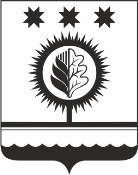 ЧУВАШСКАЯ РЕСПУБЛИКАÇĚМĚРЛЕ МУНИЦИПАЛЛĂОКРУГĔН АДМИНИСТРАЦИЙĚЙЫШĂНУ18.11.2022  981 № Çěмěрле хулиАДМИНИСТРАЦИЯШУМЕРЛИНСКОГО МУНИЦИПАЛЬНОГО ОКРУГА ПОСТАНОВЛЕНИЕ18.11.2022 № 981   г. ШумерляПриложение к постановлению администрацииШумерлинского муниципального округаот 18.11.2022 № 981«Приложение № 1к муниципальной программе Шумерлинского муниципального округа Чувашской Республики «Энергосбережение и повышение энергетической эффективности в Шумерлинском муниципальном округе Чувашской Республики на 2022-2025 годы и на период до 2035 года»№ п.п.Целевой показатель (индикатор) (наименование)Единица измеренияЗначения целевых показателей (индикаторов)Значения целевых показателей (индикаторов)Значения целевых показателей (индикаторов)Значения целевых показателей (индикаторов)Значения целевых показателей (индикаторов)Значения целевых показателей (индикаторов)№ п.п.Целевой показатель (индикатор) (наименование)Единица измерения2022 г.2023 г.2024 г.2025 г.2026-2030 гг2031-2035 гг.123456789Муниципальная программа Шумерлинского муниципального округа Чувашской Республики "Энергосбережение и повышение энергетической эффективности в Шумерлинском муниципальном округе Чувашской Республики на 2022-2025 годы и на период до 2035 года"Муниципальная программа Шумерлинского муниципального округа Чувашской Республики "Энергосбережение и повышение энергетической эффективности в Шумерлинском муниципальном округе Чувашской Республики на 2022-2025 годы и на период до 2035 года"Муниципальная программа Шумерлинского муниципального округа Чувашской Республики "Энергосбережение и повышение энергетической эффективности в Шумерлинском муниципальном округе Чувашской Республики на 2022-2025 годы и на период до 2035 года"Муниципальная программа Шумерлинского муниципального округа Чувашской Республики "Энергосбережение и повышение энергетической эффективности в Шумерлинском муниципальном округе Чувашской Республики на 2022-2025 годы и на период до 2035 года"Муниципальная программа Шумерлинского муниципального округа Чувашской Республики "Энергосбережение и повышение энергетической эффективности в Шумерлинском муниципальном округе Чувашской Республики на 2022-2025 годы и на период до 2035 года"Муниципальная программа Шумерлинского муниципального округа Чувашской Республики "Энергосбережение и повышение энергетической эффективности в Шумерлинском муниципальном округе Чувашской Республики на 2022-2025 годы и на период до 2035 года"Муниципальная программа Шумерлинского муниципального округа Чувашской Республики "Энергосбережение и повышение энергетической эффективности в Шумерлинском муниципальном округе Чувашской Республики на 2022-2025 годы и на период до 2035 года"Муниципальная программа Шумерлинского муниципального округа Чувашской Республики "Энергосбережение и повышение энергетической эффективности в Шумерлинском муниципальном округе Чувашской Республики на 2022-2025 годы и на период до 2035 года"Муниципальная программа Шумерлинского муниципального округа Чувашской Республики "Энергосбережение и повышение энергетической эффективности в Шумерлинском муниципальном округе Чувашской Республики на 2022-2025 годы и на период до 2035 года"1.Доля потребления муниципальными учреждениями тепловой энергии приобретаемой по приборам учета, в общем объеме потребления тепловой энергии муниципальными учреждениями на территории Шумерлинского муниципального округа Чувашской Республики%1001001001001001002.Доля потребления муниципальными учреждениями электрической энергии приобретаемой по приборам учета, в общем объеме потребления электрической энергии муниципальными учреждениями на территории Шумерлинского муниципального округа Чувашской Республики%1001001001001001003.Доля потребления муниципальными учреждениями холодной воды приобретаемой по приборам учета, в общем объеме потребления холодной воды муниципальными учреждениями на территории Шумерлинского муниципального округа Чувашской Республики%52,881,11001001001004.Доля потребления муниципальными учреждениями природного газа приобретаемого по приборам учета, в общем объеме потребления природного газа муниципальными учреждениями на территории Шумерлинского муниципального округа Чувашской Республики%1001001001001001005.Удельный расход тепловой энергии зданиями и помещениями учебно-воспитательного назначения муниципальных организаций, находящихся в ведении органов местного самоуправления Шумерлинского муниципального округа Чувашской РеспубликиГкал/м20,2020,2010,20,1970,1860,1636.Удельный расход электрической энергии зданиями и помещениями учебно-воспитательного назначения муниципальных организаций, находящихся в ведении органов местного самоуправления Шумерлинского муниципального округа Чувашской РеспубликикВтч/м221,8521,7321,64221,45920,58218,8267.Удельный расход холодной воды зданиями и помещениями учебно-воспитательного назначения муниципальных организаций, находящихся в ведении органов местного самоуправления Шумерлинского муниципального округа Чувашской Республиким3/чел.2,0452,0452,0452,0452,0452,0458.Удельный расход природного газа зданиями и помещениями учебно-воспитательного назначения муниципальных организаций, находящихся в ведении органов местного самоуправления Шумерлинского муниципального округа Чувашской Республиким3/чел.694,684692,236690,4686,851669,47634,7339.Удельный расход электрической энергии зданиями и помещениями физкультурного, спортивного и физкультурно-досугового назначения муниципальных организаций, находящихся в ведении органов местного самоуправления Шумерлинского муниципального округа Чувашской РеспубликикВтч/м218,53418,53418,53418,53418,53418,53410.Удельный расход природного газа зданиями и помещениями физкультурного, спортивного и физкультурно-досугового назначения муниципальных организаций, находящихся в ведении органов местного самоуправления Шумерлинского муниципального округа Чувашской Республиким3/чел.582,286579,905577,524572,762551,333512,28611.Удельный расход электрической энергии на снабжение органов местного самоуправления Шумерлинского муниципального округа Чувашской РеспубликикВтч/м269,71768,98568,45267,38762,12751,48512.Удельный расход холодной воды на снабжение органов местного самоуправления Шумерлинского муниципального округа Чувашской Республиким3/чел.6,5216,4896,4666,4186,1885,72813.Удельный расход тепловой энергии на снабжение органов местного самоуправления и муниципальных учреждений Шумерлинского муниципального округа Чувашской РеспубликиГкал/м20,2020,2010,20,1970,1860,16314.Удельный расход электрической энергии на снабжение органов местного самоуправления и муниципальных учреждений Шумерлинского муниципального округа Чувашской РеспубликикВтч/м225,59325,42925,30425,05823,8721,48515.Удельный расход холодной воды на снабжение органов местного самоуправления и муниципальных учреждений Шумерлинского муниципального округа Чувашской Республиким3/чел.3,0793,0723,0663,0553,0022,89616.Удельный расход природного газа на снабжение органов местного самоуправления и муниципальных учреждений Шумерлинского муниципального округа Чувашской Республиким3/чел.689,189686,744684,881681,272663,694628,74617.Доля многоквартирных домов, оснащенных коллективными (общедомовыми) приборами учета тепловой энергии в общем числе многоквартирных домов, расположенных на территории Шумерлинского муниципального округа Чувашской Республики%66,766,766,766,710010018.Доля многоквартирных домов, оснащенных коллективными (общедомовыми) приборами учета электрической энергии в общем числе многоквартирных домов, расположенных на территории Шумерлинского муниципального округа Чувашской Республики%10010010010010010019.Доля многоквартирных домов, оснащенных коллективными (общедомовыми) приборами учета холодной воды в общем числе многоквартирных домов, расположенных на территории Шумерлинского муниципального округа Чувашской Республики%10010010010010010020.Доля жилых, нежилых помещений в многоквартирных домах, жилых домах (домовладениях), оснащенных индивидуальными приборами учета тепловой энергии в общем числе жилых, нежилых помещений в многоквартирных домах, жилых домах (домовладениях), расположенных на территории Шумерлинского муниципального округа Чувашской Республики%66,766,766,766,769,87321.Доля жилых, нежилых помещений в многоквартирных домах, жилых домах (домовладениях), оснащенных индивидуальными приборами учета электрической энергии в общем числе жилых, нежилых помещений в многоквартирных домах, жилых домах (домовладениях), расположенных на территории Шумерлинского муниципального округа Чувашской Республики%10010010010010010022.Доля жилых, нежилых помещений в многоквартирных домах, жилых домах (домовладениях), оснащенных индивидуальными приборами учета холодной воды в общем числе жилых, нежилых помещений в многоквартирных домах, жилых домах (домовладениях), расположенных на территории Шумерлинского муниципального округа Чувашской Республики%10010010010010010023.Доля жилых, нежилых помещений в многоквартирных домах, жилых домах (домовладениях), оснащенных индивидуальными приборами учета природного газа используемого на цели отопления в общем числе жилых, нежилых помещений в многоквартирных домах, жилых домах (домовладениях), расположенных на территории Шумерлинского муниципального округа Чувашской Республики%98,999999999,199,224.Доля многоквартирных домов, расположенных на территории Шумерлинского муниципального округа Чувашской Республики, имеющих класс энергетической эффективности "В" и выше%000,41,46,317,425.Доля энергоэффективных капитальных ремонтов многоквартирных домов в общем объеме проведенных капитальных ремонтов многоквартирных домов на территории Шумерлинского муниципального округа Чувашской Республики%0016,72533,35026.Удельный расход тепловой энергии в многоквартирных домах, расположенных на территории Шумерлинского муниципального округа Чувашской РеспубликиГкал/м20,1990,1990,1990,1990,1990,19827.Удельный расход электрической энергии в многоквартирных домах, расположенных на территории Шумерлинского муниципального округа Чувашской РеспубликикВтч/м235,63335,63335,63135,62435,59335,52228.Удельный расход холодной воды в многоквартирных домах, расположенных на территории Шумерлинского муниципального округа Чувашской Республиким3/чел.10,00410,00410,00410,00410,00410,00429.Доля тепловой энергии, отпущенной в тепловые сети от источников тепловой энергии, функционирующих в режиме комбинированной выработки тепловой и электрической энергии, в общем объеме производства тепловой энергии в системах централизованного теплоснабжения на территории Шумерлинского муниципального округа Чувашской Республики%00000530.Удельный расход топлива на отпуск электрической энергии тепловыми электростанциями на территории Шумерлинского муниципального округа Чувашской Республикит у.т./млн. кВтч0000032031.Удельный расход топлива на отпущенную тепловую энергию с коллекторов тепловых электростанций на территории Шумерлинского муниципального округа Чувашской Республикит у.т./тыс. Гкал0000012032.Удельный расход топлива на отпущенную с коллекторов котельных в тепловую сеть тепловую энергию на территории Шумерлинского муниципального округа Чувашской Республикит у.т./тыс. Гкал153,39153,39153,29152,96151,64150,3433.Доля потерь электрической энергии при ее передаче по распределительным сетям в общем объеме переданной электрической энергии на территории Шумерлинского муниципального округа Чувашской Республики%4,524,524,524,514,474,4334.Доля потерь тепловой энергии при ее передаче в общем объеме переданной тепловой энергии на территории Шумерлинского муниципального округа Чувашской Республики%00000035.Доля потерь воды в централизованных системах водоснабжения при транспортировке в общем объеме воды, поданной в водопроводную сеть на территории Шумерлинского муниципального округа Чувашской Республики%00000036.Доля объема тепловой энергии, расчеты за которую осуществляются с использованием приборов учета, в общем объеме тепловой энергии, потребляемой (используемой) на территории  Шумерлинского муниципального округа Чувашской Республики%28,128,134,641,167,110037.Доля объема электрической энергии, расчеты за которую осуществляются с использованием приборов учета, в общем объеме электрической энергии, потребляемой (используемой) на территории  Шумерлинского муниципального округа Чувашской Республики%76,976,97981,189,510038.Доля объема холодной воды, расчеты за которую осуществляются с использованием приборов учета, в общем объеме холодной воды, потребляемой (используемой) на территории  Шумерлинского муниципального округа Чувашской Республики%79,679,681,583,49110039.Доля объема природного газа, расчеты за который осуществляются с использованием приборов учета, в общем объеме природного газа, потребляемого (используемого) на территории  Шумерлинского муниципального округа Чувашской Республики%10010010010010010040.Количество энергосервисных договоров (контрактов), заключенных муниципальными образованиями Шумерлинского муниципального округа Чувашской Республикиед.01223341.Доля муниципальных заказчиков в общем объеме муниципальных заказчиков Шумерлинского муниципального округа Чувашской Республики с которыми заключены энергосервисные договора (контракты)%06,713,313,3202042.Энергоемкость промышленного производства для производства 3 видов продукции, работ (услуг), составляющих основную долю потребления энергетических ресурсов на территории Шумерлинского муниципального округа Чувашской Республики в сфере промышленного производства (зерновые культуры)кг у.т./ед. продукции0,010,010,010,010,010,0143.Энергоемкость промышленного производства для производства 3 видов продукции, работ (услуг), составляющих основную долю потребления энергетических ресурсов на территории Шумерлинского муниципального округа Чувашской Республики в сфере промышленного производства (хлебная продукция)кг у.т./ед. продукции0,0350,0350,0350,0330,0330,03344.Энергоемкость промышленного производства для производства 3 видов продукции, работ (услуг), составляющих основную долю потребления энергетических ресурсов на территории Шумерлинского муниципального округа Чувашской Республики в сфере промышленного производства (животноводство)кг у.т./ед. продукции43,60743,60743,60743,60741,86341,86345.Доля объема энергетических ресурсов (электрической энергии), производимых с использованием возобновляемых источников энергии и (или) вторичных энергетических ресурсов, в общем объеме энергетических ресурсов, производимых на территории Шумерлинского муниципального округа Чувашской Республики%00000246.Ввод мощностей генерирующих объектов, функционирующих на основе использования возобновляемых источников энергии, на территории Шумерлинского муниципального округа Чувашской Республики (без учета гидроэлектростанций установленной мощностью свыше 25 МВт)МВт00000147.Доля энергоэффективных источников света в системах уличного освещения на территории Шумерлинского муниципального округа Чувашской Республики%99,299,299,399,499,710048.Количество транспортных средств, относящихся к общественному транспорту, регулирование тарифов на услуги по перевозке на котором осуществляется в Шумерлинском муниципальном округе Чувашской Республики, в отношении которых проведены мероприятия по энергосбережению и повышению энергетической эффективности, в том числе по замещению бензина и дизельного топлива, используемых транспортными средствами в качестве моторного топлива, природным газом, газовыми смесями, сжиженным углеводородным газом, используемыми в качестве моторного топлива, и электрической энергиейед.00000049.Количество транспортных средств с автономным источником электрического питания, относящихся к общественному транспорту, регулирование тарифов на услуги по перевозке на котором осуществляется в Шумерлинском муниципальном округе Чувашской Республикиед.00000150.Количество транспортных средств, используемых органами муниципальной власти, государственными учреждениями и государственными унитарными предприятиями Шумерлинского муниципального округа Чувашской Республики, в отношении которых проведены мероприятия по энергосбережению и повышению энергетической эффективности, в том числе по замещению бензина и дизельного топлива, используемых транспортными средствами в качестве моторного топлива, природным газом, газовыми смесями и сжиженным углеводородным газом, используемыми в качестве моторного топливаед.234581051.Количество транспортных средств с автономным источником электрического питания, используемых органами муниципальной власти, государственными учреждениями и государственными унитарными предприятиями Шумерлинского муниципального округа Чувашской Республикиед.00000152.Количество электромобилей легковых с автономным источником электрического питания, зарегистрированных на территории Шумерлинского муниципального округа Чувашской Республикиед.000024».